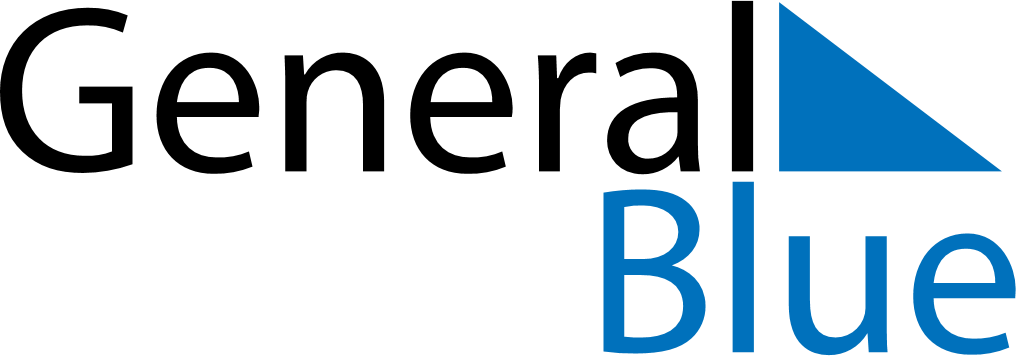 February 2024February 2024February 2024February 2024February 2024February 2024Zlin, Zlin, CzechiaZlin, Zlin, CzechiaZlin, Zlin, CzechiaZlin, Zlin, CzechiaZlin, Zlin, CzechiaZlin, Zlin, CzechiaSunday Monday Tuesday Wednesday Thursday Friday Saturday 1 2 3 Sunrise: 7:21 AM Sunset: 4:43 PM Daylight: 9 hours and 21 minutes. Sunrise: 7:20 AM Sunset: 4:45 PM Daylight: 9 hours and 25 minutes. Sunrise: 7:18 AM Sunset: 4:47 PM Daylight: 9 hours and 28 minutes. 4 5 6 7 8 9 10 Sunrise: 7:17 AM Sunset: 4:48 PM Daylight: 9 hours and 31 minutes. Sunrise: 7:16 AM Sunset: 4:50 PM Daylight: 9 hours and 34 minutes. Sunrise: 7:14 AM Sunset: 4:52 PM Daylight: 9 hours and 37 minutes. Sunrise: 7:13 AM Sunset: 4:53 PM Daylight: 9 hours and 40 minutes. Sunrise: 7:11 AM Sunset: 4:55 PM Daylight: 9 hours and 43 minutes. Sunrise: 7:09 AM Sunset: 4:57 PM Daylight: 9 hours and 47 minutes. Sunrise: 7:08 AM Sunset: 4:58 PM Daylight: 9 hours and 50 minutes. 11 12 13 14 15 16 17 Sunrise: 7:06 AM Sunset: 5:00 PM Daylight: 9 hours and 53 minutes. Sunrise: 7:04 AM Sunset: 5:02 PM Daylight: 9 hours and 57 minutes. Sunrise: 7:03 AM Sunset: 5:03 PM Daylight: 10 hours and 0 minutes. Sunrise: 7:01 AM Sunset: 5:05 PM Daylight: 10 hours and 3 minutes. Sunrise: 6:59 AM Sunset: 5:07 PM Daylight: 10 hours and 7 minutes. Sunrise: 6:58 AM Sunset: 5:08 PM Daylight: 10 hours and 10 minutes. Sunrise: 6:56 AM Sunset: 5:10 PM Daylight: 10 hours and 14 minutes. 18 19 20 21 22 23 24 Sunrise: 6:54 AM Sunset: 5:12 PM Daylight: 10 hours and 17 minutes. Sunrise: 6:52 AM Sunset: 5:13 PM Daylight: 10 hours and 21 minutes. Sunrise: 6:50 AM Sunset: 5:15 PM Daylight: 10 hours and 24 minutes. Sunrise: 6:48 AM Sunset: 5:17 PM Daylight: 10 hours and 28 minutes. Sunrise: 6:47 AM Sunset: 5:18 PM Daylight: 10 hours and 31 minutes. Sunrise: 6:45 AM Sunset: 5:20 PM Daylight: 10 hours and 35 minutes. Sunrise: 6:43 AM Sunset: 5:22 PM Daylight: 10 hours and 38 minutes. 25 26 27 28 29 Sunrise: 6:41 AM Sunset: 5:23 PM Daylight: 10 hours and 42 minutes. Sunrise: 6:39 AM Sunset: 5:25 PM Daylight: 10 hours and 45 minutes. Sunrise: 6:37 AM Sunset: 5:26 PM Daylight: 10 hours and 49 minutes. Sunrise: 6:35 AM Sunset: 5:28 PM Daylight: 10 hours and 53 minutes. Sunrise: 6:33 AM Sunset: 5:30 PM Daylight: 10 hours and 56 minutes. 